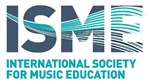 ISME 2020 Awards Budget TemplateISME 2020 Awards Budget TemplateISME 2020 Awards Budget TemplateISME 2020 Awards Budget TemplateISME 2020 Awards Budget TemplateFor use with Steve Dillon, World Conference and World Conference Presenter Awards for 2020For use with Steve Dillon, World Conference and World Conference Presenter Awards for 2020For use with Steve Dillon, World Conference and World Conference Presenter Awards for 2020For use with Steve Dillon, World Conference and World Conference Presenter Awards for 2020For use with Steve Dillon, World Conference and World Conference Presenter Awards for 2020You will be asked to load this template as an attachment.  It can be loaded as an Word,  Excel or pdf file You will be asked to load this template as an attachment.  It can be loaded as an Word,  Excel or pdf file You will be asked to load this template as an attachment.  It can be loaded as an Word,  Excel or pdf file You will be asked to load this template as an attachment.  It can be loaded as an Word,  Excel or pdf file You will be asked to load this template as an attachment.  It can be loaded as an Word,  Excel or pdf file Your nameYour expensesNumber of days  Note: 7 nights maximumList your expenses add additional lines if necessaryList your expenses add additional lines if necessaryTravel Flights or other travel costsFlights or other travel costsFlights or other travel costsAccommodationLiving expenses Meals/local transport   Remember lunch is included in your conference registrationMeals/local transport   Remember lunch is included in your conference registrationMeals/local transport   Remember lunch is included in your conference registrationConference registrationOtherOther can include costs such as visasOther can include costs such as visasOther can include costs such as visasTotalYour sources of fundingYour sources of fundingYour sources of fundingYour sources of fundingYour sources of fundingList your funding sources. Add additional lines if necessary. Include any funding that you have received or have applied for but not yet had confirmed.List your funding sources. Add additional lines if necessary. Include any funding that you have received or have applied for but not yet had confirmed.List your funding sources. Add additional lines if necessary. Include any funding that you have received or have applied for but not yet had confirmed.List your funding sources. Add additional lines if necessary. Include any funding that you have received or have applied for but not yet had confirmed.List your funding sources. Add additional lines if necessary. Include any funding that you have received or have applied for but not yet had confirmed.Add notes/explanation if necessaryAdd notes/explanation if necessaryAdd notes/explanation if necessaryAmount being sought from ISMETotalExpenses less funding